РЕСПУБЛИКА ДАГЕСТАН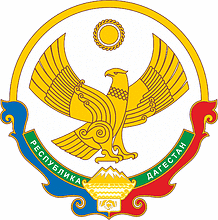 АДМИНИСТРАЦИЯ МУНИЦИПАЛЬНОГО РАЙОНА«БАБАЮРТОВСКИЙ РАЙОН»МКДОУ ДЕТСКИЙ САД «ДРУЖБА»Положение об оценке коррупционных рисков в
МКДОУ детский-сад "Дружба"Общие положенияОценка коррупционных рисков является важнейшим элементом антикоррупционной политики МКДОУ детский-сад "Дружба" (далее - Учреждение), позволяющая обеспечить соответствие реализуемых антикоррупционных мероприятий специфике деятельности Учреждения и рационально использовать ресурсы, направляемые на проведение работы по профилактике коррупции в Учреждении.Целью оценки коррупционных рисков является определение конкретных процессов и видов деятельности Учреждения, при реализации которых наиболее высока вероятность совершения работниками Учреждения коррупционных правонарушений, как в целях получения личной выгоды, так и в целях получения выгоды Учреждением.Настоящее Положение разработано с учетом Методических рекомендаций по разработке и принятию организациями мер по предупреждению и противодействию коррупции, разработанных Министерством труда и социальной защиты Российской Федерации, Устава Учреждения и других локальных актов Учреждения.Порядок оценки коррупционных рисковОценка коррупционных рисков в деятельности Учреждения проводится как на стадии разработки антикоррупционной политики, так и после её утверждения на регулярной основе ежегодно до 1 марта.На основании оценки коррупционных рисков составляется перечень коррупционно-опасных функций, и разрабатывается комплекс мер по устранению или минимизации коррупционных рисков.Оценку коррупционных рисков в деятельности Учреждения осуществляет должностное лицо, ответственное за профилактику коррупционных правонарушений (указать должностное лицо, ответственное за противодействие коррупции в Учреждении).Этапы проведения оценки коррупционных рисков:Провести анализ деятельности Учреждения, выделив:отдельные процессы; составные элементы процессов (подпроцессы) при реализации которых наиболее вероятно возникновение коррупционных правонарушений).1. Составить для подпроцессов, реализация которых связана с коррупционным риском, описание возможных коррупционных правонарушений, включающее:характеристику выгоды или преимущество, которое может быть получено работником Учреждения или Учреждением при совершении коррупционного правонарушения;должности в Учреждении, которые являются «ключевыми» для совершения коррупционного правонарушения (потенциально коррупциогенные должности);возможные формы осуществления коррупционных платежей (денежное вознаграждение, услуги, преимущества и т.д.).Разработать на основании проведенного анализа карту коррупционных рисков Учреждения (сводное описание «критических точек» и возможных коррупционных правонарушений).Сформировать перечень должностей, связанных с высоким коррупционным риском. В отношении работников Учреждения, замещающих такие должности, устанавливаются специальные антикоррупционные процедуры и требования (например, представление сведений о доходах, имуществе и обязательствах имущественного характера).Разработать комплекс мер по устранению или минимизации коррупционных рисков. Такие меры разрабатываются для каждой «критической точки». В зависимости от специфики конкретного процесса такие меры включают:проведение обучающих мероприятий для работников Учреждения по вопросам противодействия коррупции;согласование с органом исполнительной государственной власти (органом местного самоуправления), осуществляющим функции учредителя, решений по отдельным вопросам перед их принятием;создание форм отчетности по результатам принятых решений (например, ежегодный отчет о деятельности, о реализации программы и т.д.);внедрение систем электронного взаимодействия с гражданами и организациями; осуществление внутреннего контроля за исполнением работниками Учреждения своих обязанностей (проверочные мероприятия на основании поступившей информации о проявлениях коррупции);регламентация сроков и порядка реализации подпроцессов с повышенным уровнем коррупционной уязвимости;использование видео- и звукозаписывающих устройств в местах приема граждан и представителей организаций и иные меры.Карта коррупционных рисковКарта коррупционных рисков (далее - Карта) содержит:зоны повышенного коррупционного риска (коррупционно-опасные функции и полномочия), которые считаются наиболее предрасполагающими к возникновению коррупционных правонарушений;перечень должностей Учреждения, связанных с определенной зоной повышенного коррупционного риска (с реализацией коррупционно-опасных функций и полномочий);типовые ситуации, характеризующие выгоды или преимущества, которые могут быть получены отдельными работниками при совершении коррупционного правонарушения;меры по устранению или минимизации коррупционно-опасных функций.Карта разрабатывается должностным лицом, ответственным за профилактику коррупционных правонарушений в Учреждении, в соответствии с формой, указанной в приложении к настоящему Положению, и утверждается руководителем Учреждения.Изменению карта подлежит:по результатам ежегодного проведения оценки коррупционных рисков в Учреждении;в случае внесения изменений в должностные инструкции работников Учреждения, должности которых указаны в Карте, или учредительные документы Учреждения;в случае выявления фактов коррупции в Учреждении.Приложение к Положению об оценке коррупционных рисков в 	 (наименование учреждения)Карта коррупционных рисков368060, сел. Бабаюрт, ул. Карагишиева, 65,          тел.: 8(928) 599-43-84, E-mail: babayrtdc2@mail.ruПринято:Протокол № от _____________ г.Заведующая МКДОУ
детский-сад "Дружба"_______________ Р.А. Махмудова№Критическая точкаКраткое описание возможной коррупционной схемыПодразделение и должности, замещение которых связано с коррупционными рискамиВероятность риска, потенциальный вредМеры по минимизации рисков в критической точкеМеры по минимизации рисков в критической точке№Критическая точкаКраткое описание возможной коррупционной схемыПодразделение и должности, замещение которых связано с коррупционными рискамиВероятность риска, потенциальный вредреализуемыепредлагаемые